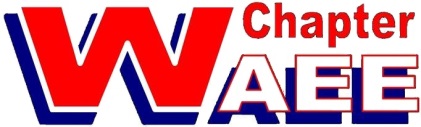 Purpose:  		Financially support students pursuing engineering, business and technical careers with emphasis on energy efficiency, energy management, energy conservation, renewable energy, energy generation, applied equipment design, energy system operation or other energy related field.Primary criteria:  	Major and specialty; study and/or work experience in energy field; leadership capabilities; service and stewardship; academic performance; live and study in Wisconsin.  Student chapter members of WAEE or AEE are encouraged to apply, as participation and leadership in student chapters is strongly considered among the selection criteria.Eligibility:  Applicants must be attending undergraduate or technical school programs and must be continuing those studies for the 2024-2025 academic year.Applicants may receive scholarships a maximum of 2 years via the WAEE scholarship program with lifetime maximum of $2,500 (Founders awards would be above this total).Awards for 2024: 	$20,000 total budgeted Two scholarships up to $4,000 each – the Jerry Eaton and Richard Feustel Founders Scholarships.  Participation in co-op program is a criteria for Founders recipients.General scholarships $1,000 minimum to $2,500 maximum per recipient ($2500 lifetime maximum)Founders Scholarship Recipients MUST attend the expo to receive the scholarship.All awards are at the discretion of the scholarship committee.DEADLINE:  All scholarship applications are due by Sunday, September 15, 2024, at 10 pm CT.  Applications submitted by September 8, 2024, will be given preferred status during review.Application review:  	WAEE scholarship committee reviews applications immediately following the application deadline.  Applicants may be called for a short phone interview.  All applicants will receive notification of award, or not, by September 25, 2024.Awards Meeting:  Recipient list will be awarded at the WAEE Expo scheduled for Wednesday, October 16, 2024.  Founders Scholarship Recipients MUST attend the expo to receive the scholarship.  All scholarship recipients are strongly encouraged to attend the presentation meeting.  This is an excellent opportunity to network with WAEE members and learn more about energy career opportunities.  For more info, go to https://thewaee.orgSend scholarship forms to:  Via email: waeescholarship@gmail.com(save file as “<Your name> WAEEScholarship.doc”) and attach in email.Name:	Current Address:Permanent Address:Phone number(s):Email address(s):High School:Year Graduated HS:High School GPA:College Information College Name:  Major:Minor or specialty:Overall G.P.A.:G.P.A. in Major:Career Interests:Scholastic or Academic honors:WAEE or AEE Student Chapter member:  			Yes or No			If yes, please note the following. Chapter name:				Date of membership:Leadership roles within the chapter, if any.Employment:  (Please provide employer name, approximate dates of employment and major responsibilities.)Co-op and Internships:Organizations and extracurricular activities (emphasizing leadership roles): Interests and Hobbies: Personal Statement:Discuss your qualities and characteristics that the committee should consider, i.e., life and career goals, service activities, interest in energy efficiency, renewable energy, engineering, and other factors that may distinguish you from other applicants.  Send scholarship forms to:  Via email: waeescholarship@gmail.com(save file as “<Your name> WAEEScholarship.doc”) and attach in email.DEADLINE:  All scholarship applications are due by Sunday, September 15, 2024, at 10 pm CT.  Applications submitted by September 8, 2024, will be given preferred status during review.